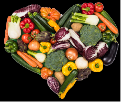 2024 Gardening With Purpose InitiativeDeborah Glasstetter District 6	Chair Pat McLamore           		 District 1Carol Berg                		 District 3ASue Levy                  		 District 4Bonnie Garbrecht   			 District 5Kelly McClelland      	 MSU Community Food Systems Advisor and April 2024 Member Meeting PresenterLisa Robinson          		1st VP District 4